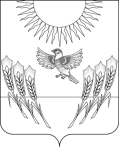 АДМИНИСТРАЦИЯ ВОРОБЬЕВСКОГО МУНИЦИПАЛЬНОГО РАЙОНАВОРОНЕЖСКОЙ ОБЛАСТИПОСТАНОВЛЕНИЕот   19.04.2013 г.   №   188          	               	       с. ВоробьевкаО подготовке объектов жилищно-коммунального, теплоэнергетического хозяйства и объектов социально-культурной сферы муниципального района к работе в осенне-зимний период 2013-.г.           В соответствии с Жилищным кодексом Российской Федерации, Федеральным законом от 06.10.2003 № 131 – ФЗ «Об общих принципах организации местного самоуправления в Российской Федерации», Федеральным законом от 27.07.2010 № 190 – ФЗ «О теплоснабжении», в целях своевременной подготовки  жилищно-коммунального, теплоэнергетического хозяйства и объектов социально-культурной сферы Воробьевского муниципального района к работе в осенне-зимний период 2013-.г., администрация Воробьевского муниципального районаП О С Т А Н О В Л Я Е Т :1. Назначить комиссию по подготовке и оценке готовности объектов жилищно-коммунального, теплоэнергетического хозяйства и социально-культурной сферы муниципального района к осенне - зимнему периоду  2013-2014 гг. в составе согласно приложению.2. Рекомендовать организациям всех организационно-правовых форм и форм собственности:- в срок до 10.05.2013 утвердить планы мероприятий по подготовке объектов к отопительному периоду 2013 - 2014 годов, при составлении планов мероприятий учитывать проведение работ по замене ветхих и аварийных инженерных сетей (сетей теплоснабжения, водоснабжения и канализации) в объеме не менее 5 % от общего числа сетей; подготовку жилищного фонда; главам сельских поселений учесть подготовку централизованных сетей холодного водоснабжения, дорог общего пользования местного значения;- назначить должностных лиц, ответственных за подготовку объектов жилищно-коммунального комплекса и социальной сферы и получение паспортов готовности указанных объектов к работе в осенне-зимний период 2013 - 2014 годов;- в срок до 15.05.2013 разработать планы-графики подготовки к предстоящему отопительному периоду жилищного фонда, инженерного оборудования, теплоснабжающих объектов;- о ходе выполнения мероприятий по подготовке объектов к отопительному периоду 2013-2014 годов еженедельно в период с мая по ноябрь 2013 года информировать отдел по строительству, архитектуре, транспорту и ЖКХ администрации муниципального района;- обеспечить подготовку к отопительному сезону 2013-2014 гг. объектов теплоэнергетического хозяйства и социальной сферы и оформление актов и паспортов готовности на подведомственных объектах, объектах образования – до 20.08.2013 г.; объектах здравоохранения и социальной защиты населения – до 25.08.2013 г.; объектах культуры, физической культуры и спорта  – до 01.09.2013 г.; объектах коммунального хозяйства, инженерных сетей, дорог общего пользования местного значения, муниципального жилищного фонда - до 10.09.2013 г.;  - копии оформленных актов и паспортов готовности на подведомственные объекты предоставить в срок до 10.09.2013 г. в отдел по строительству, архитектуре, транспорту и ЖКХ администрации муниципального района;- до начала отопительного сезона обеспечить формирование запаса твердого топлива в объеме не ниже 70 % от общей потребности в твердом топливе на отопительный сезон 2013 – 2014 годов;- обеспечить еженедельное предоставление отчетов о ходе заготовки угля и о заключенных договорах на покупку топлива в отдел по строительству, архитектуре, транспорту и ЖКХ администрации муниципального района;- создать обязательный резерв материально-технических ресурсов для оперативного устранения неисправностей и аварий на объектах теплоэнергетического и жилищно-коммунального хозяйства, в том числе предусмотреть необходимый резерв котлов;- не допускать появление задолженности по заработной плате работникам жилищно-коммунальных и теплоэнергетических хозяйств;- обеспечить готовность автономных резервных источников электроснабжения (АРИЭ) с проведением пробного пуска в срок до 10.09.2013 г. (подтвердить актами готовности);- до начала отопительного сезона в установленном порядке аттестовать ответственных за эксплуатацию тепловых энергетических установок;          - финансирование расходов по подготовке к работе в осенне-зимний период 2013-2014 гг., заготовку топлива осуществлять в пределах средств, предусмотренных бюджетами  всех уровней на соответствующий финансовый год. 3. Отделу по строительству, архитектуре, транспорту и ЖКХ администрации муниципального района (Гриднев Д.Н.):- в срок до 20.05.2013 предоставить утвержденный план мероприятий муниципального образования в управление жилищно-коммунального хозяйства и энергетики Воронежской области и государственную жилищную инспекцию Воронежской области;- обеспечить контроль за ходом выполнения работ по подготовке к отопительному сезону 2013 - 2014 годов теплоснабжающих организаций, жилищного фонда и объектов социальной сферы;- о ходе выполнения мероприятий еженедельно в период с мая по ноябрь 2013 года информировать управление жилищно-коммунального хозяйства и энергетики Воронежской области и государственную жилищную инспекцию Воронежской области;- организовать работу по предоставлению в срок до 10.09.2013 в управление жилищно-коммунального хозяйства и энергетики Воронежской области актов и (или) паспортов готовности котельных, инженерных сетей, жилых домов, объектов социальной сферы, дорог общего пользования местного значения к эксплуатации в отопительном периоде 2013 - 2014 годов;- в срок до 20.09.2013 обеспечить предоставление в управление жилищно-коммунального хозяйства и энергетики Воронежской области паспорт готовности муниципального района к работе в осенне-зимний период 2013 – 2014 годов;- обеспечить предоставление в управление жилищно-коммунального хозяйства и энергетики Воронежской области отраслевой формы  федерального   государственного   статистического   наблюдения № 1-ЖКХ (зима) срочная;- обеспечить предоставление отчетов о ходе заготовки угля и о заключенных договорах на покупку топлива в управление жилищно-коммунального хозяйства и энергетики Воронежской области;- предоставлять отчет  о  регистрации прав муниципальной собственности объектов коммунальной инфраструктуры в управление жилищно-коммунального хозяйства и энергетики Воронежской области.4. Финансовому отделу администрации муниципального района (Шмыкова О.Т.):-  обеспечить своевременную оплату тепловой энергии, мощности и (или) теплоносителя, потребляемой муниципальными учреждениями, предприятиями;- в срок до 31.09.2013 обеспечить полное погашение задолженности за газ, поставленный в отопительном сезоне 2012 - 2013 годов.5.  Постановление администрации Воробьевского муниципального района от 02.05.2012 № 161 «О подготовке объектов энергетического хозяйства и социальной сферы муниципального района к работе в осенне-зимний период 2012-.г.» признать утратившим силу.6. Контроль за исполнением настоящего постановления возложить на начальника отделу по строительству, архитектуре, транспорту и ЖКХ администрации муниципального района Гриднева Д.Н.Глава администрации муниципального района                                                                       И.Т. РябининСОСТАВкомиссии по подготовке объектов энергетического хозяйства и социальной сферы  Воробьевского муниципального района к работе в  осенне-зимний период 2013-.г.Приложениек   постановлению  администрациимуниципального районаот 19.04.2013 г. № 188Председатель комиссии:Председатель комиссии:Гриднев Дмитрий НиколаевичГриднев Дмитрий Николаевич- исполняющий обязанности заместителя главы администрации Воробьевского муниципального района – председатель комиссии.- исполняющий обязанности заместителя главы администрации Воробьевского муниципального района – председатель комиссии.Члены комиссии:Члены комиссии:Члены комиссии:Члены комиссии:СтроеваЛюбовь ПавловнаСтроеваЛюбовь Павловна- руководитель отдела по образованию администрации муниципального района;- руководитель отдела по образованию администрации муниципального района;КозловВасилий ВикторовичКозловВасилий Викторович- руководитель отдела по культуре и туризму администрации муниципального района;- руководитель отдела по культуре и туризму администрации муниципального района;Родионов Евгений АлександровичРодионов Евгений Александрович- помощник главы администрации муниципального района;- помощник главы администрации муниципального района;ЮдаковВасилий ИвановичЮдаковВасилий Иванович- директор МП ВР «Коммунальное хозяйство»;- директор МП ВР «Коммунальное хозяйство»;Шевырев Юрий ВасильевичШевырев Юрий Васильевич- государственный инспектор по технологическому и экологическому надзору Ростехнадзора по Воронежской области (по согласованию);- государственный инспектор по технологическому и экологическому надзору Ростехнадзора по Воронежской области (по согласованию);Пилюгин Владимир ЕвгеньевичПилюгин Владимир Евгеньевич- государственный инспектор по технологическому и экологическому надзору Ростехнадзора по Воронежской области (по согласованию);- государственный инспектор по технологическому и экологическому надзору Ростехнадзора по Воронежской области (по согласованию);Дерновой Владимир Михайлович--рруководитель Верхне-Донского управления Ростехнадзора  (по согласованию).рруководитель Верхне-Донского управления Ростехнадзора  (по согласованию).